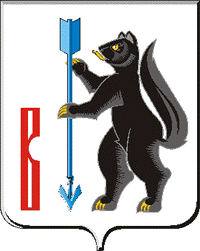 АДМИНИСТРАЦИЯГОРОДСКОГО ОКРУГА ВЕРХОТУРСКИЙРАСПОРЯЖЕНИЕот 07.12.2022г. № 395г. Верхотурье О внесении изменений в распоряжение Администрации городского округа Верхотурский от 17.10.2022 № 323 «Об утверждении состава комиссиипо аттестации кандидатов на должность руководителей,руководителей муниципальных образовательных организацийгородского округа Верхотурский» В соответствии с Федеральным законом от 06 октября 2003 года № 131-ФЗ «Об общих принципах организации местного самоуправления в Российской Федерации», Федеральным законом от 29 декабря 2012 года № 273-ФЗ «Об образовании в Российской Федерации», Положением об аттестации кандидатов на должность руководителей, руководителей муниципальных образовательных организаций городского округа Верхотурский, утверждённым постановлением Администрации городского округа Верхотурский от 28.10.2016 № 938, руководствуясь Уставом городского округа Верхотурский:1.В приложении к распоряжению Администрации городского округа Верхотурский от 17.10.2022 № 323 «Об утверждении состава комиссии по аттестации кандидатов на должность руководителей, руководителей муниципальных образовательных организаций городского округа Верхотурский» строку «Девятерикова Ирина Владимировна, и.о. начальника МКУ «Управление образования городского округа Верхотурский», - заместитель председателя» изложить в следующей редакции:«Девятерикова Ирина Владимировна, начальник МКУ «Управление образования городского округа Верхотурский», заместитель председателя».2.Опубликовать настоящее распоряжение в информационном бюллетене «Верхотурская неделя» и разместить на официальном сайте городского округа Верхотурский3.Контроль исполнения настоящего распоряжения возложить на заместителя главы Администрации городского округа Верхотурский по социальным вопросам Бердникову Н.Ю.Главагородского округа Верхотурский						   А.Г. Лиханов